Экспериментально -  исследовательская  деятельность детей. Опыты с водой.Старшая группа «Фантазёры»Воспитатель: Яремчук З.И.Цель:- формирование представления о свойствах воды и влияния на неё атмосферного давления  в процессе познавательно-исследовательской деятельности .Задачи:Образовательные- Учить  умению выделять и ставить проблему, проверять возможные решения экспериментальным путём;- Познакомить с понятием «атмосферное давление»;Развивающие:- Развивать умение делать самостоятельно  выводы и суждения;- Развивать  навыки проведения лабораторных опытов,  умение действовать по алгоритму;- Развивать внимание, наглядно-действенное мышление;- Развивать связную речь детей;Воспитательные:-  Воспитывать бережное отношение к воде;- Воспитывать умение слушать других, взаимодействовать в команде, договариваться между собой;- Воспитывать интерес к окружающему миру;Предварительная  работа: Чтение сказки «Приключение капельки»;  наблюдение за различными состояниями воды, опыты с водой  на изучение свойств воды,  растворимость веществ и плавучесть предметов.                    Материал для проведения эксперимента:- обычный стеклянный стакан;- листочки бумаги и марля;- вода из водопроводного крана;- 2 стеклянной емкости;- стаканчики;- клеенки;- зубочистки.                                        ХОД ЗАНЯТИЯ.Воспитатель. Сегодня на занятии мы поговорим …, а о чем, вы узнаете, когда отгадаете загадку:Что такое течет и льется,Между камнями вьется,Если нет — все высыхает,Зверь и птица без нее умирает. (Вода)Молодцы ребята. Вы правильно отгадали загадку. Сегодня мы будем исследовать воду и познакомимся с ее свойствами. Но сначала, предлагаю вам вспомнить, где живет вода? Где мы можем ее увидеть? ( просмотр слайдов)Ответы детей.Воспитатель: Кому необходима вода?Ответы детей.Воспитатель: помогаю сформулировать ответы детей, уточняю значение воды для всего живого.Воспитатель:  Воду можно налить в любую посуду, в стакан, в тарелку и она будет менять свою форму, то есть растекаться. А если воду налить на стол, на пол, то она будет похожа на лужу.(Демонстрирую все эти действия с водой). Вода – это жидкость.Воспитатель: Ребята, а как вы думаете дождик - это вода?Ответы детей.Воспитатель: Верно ребята , а дождик состоит из капель воды. Давайте разомнемся перед нашими исследованиями?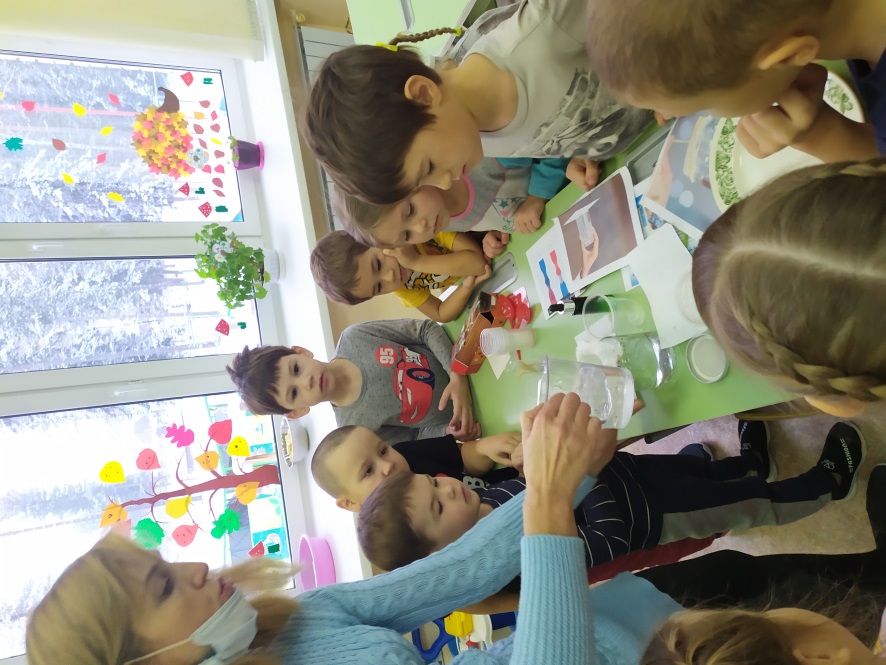 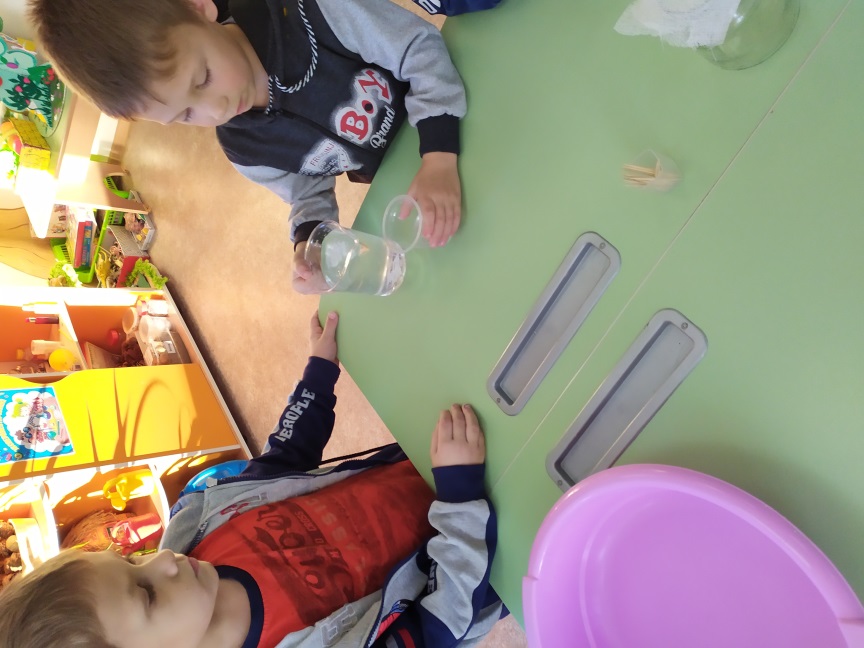 Физкультурная минутка «Дождик».Дождик, дождик, что ты льешь? - 4 хлопка,Погулять нам не даешь. - притопы.Дождик, дождик, полно лить, - 4 хлопкаДеток, землю, лес мочить. - Прыжки на месте.После дождика на даче - Ходьба.Мы по лужицам поскачем. - Прыжки "через лужицы”Воспитатель: Ребята, а как вы считаете, какого цвета вода?Ответы детей.Воспитатель: Правильно вода бесцветная, сейчас мы это проверим.На столе у воспитателя белый лист бумаги, стакан с молоком, стакан с водой.Воспитатель: Какого цвета молоко? (Белого). Какого цвета лист бумаги? (Белого). Можно ли сказать про воду, что она белого цвета? Ответы детей.Вывод: Вода не имеет цвета, она бесцветна. Ребята давайте подойдем к другому столу. Перед вами стоят стаканчики с водой. Попробуйте,  какой вкус у воды?Ответы детей.Вывод: Вода не имеет вкуса, вода безвкусная.Воспитатель: А теперь я вам предлагаю понюхать воду в стаканчиках, пахнет ли вода чем-нибудь?Ответы детей.Вывод : Вода ничем не пахнет, у нее нет запахаВоспитатель: «Что случится с водой, налитой в стакан, накрытый листочком обыкновенной бумаги, если стакан перевернуть вверх дном?»Ребята все, без исключения, говорят о том, что вода выльется из стакана!Вспоминаем с ребятами о Правилах безопасности во время экспериментальной деятельности. На столе устанавливаем ёмкость для того, чтобы вода, которая может вылиться из стеклянного стакана, не разлилась на стол. Предлагаю ребятам понаблюдать за экспериментом и убедиться в том, что вода может и не вылиться из стакана!   Раскрываю ребятам секрет, как правильно проводить этот опыт:- Наливаю в стеклянный стакан обычной водопроводной воды.- Накрываю стакан листочком бумаги.-  Плотно поддерживая лист бумаги рукой, переворачиваю стакан с водой вверх дном.- Осторожно убираю руку от листа бумаги.- Вода из стакана не выливается!- Бумага остаётся как бы приклеенной к краю стакана.Почему это происходит?Ребята строят предположения.Предлагаю ребятам попробовать самим провести опыт!Ребята под моим контролем самостоятельно осуществляют эксперимент.Эксперимент удался!  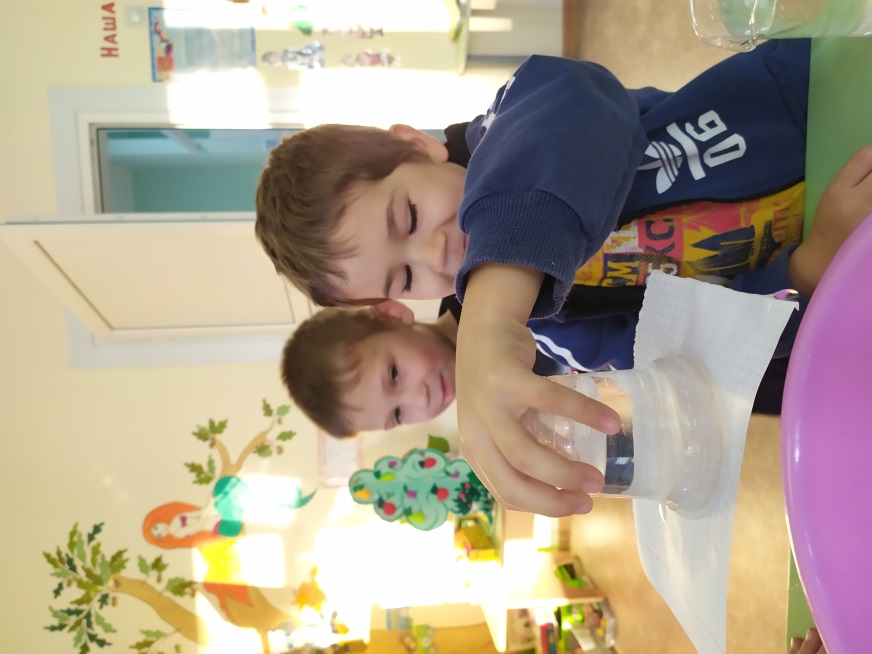 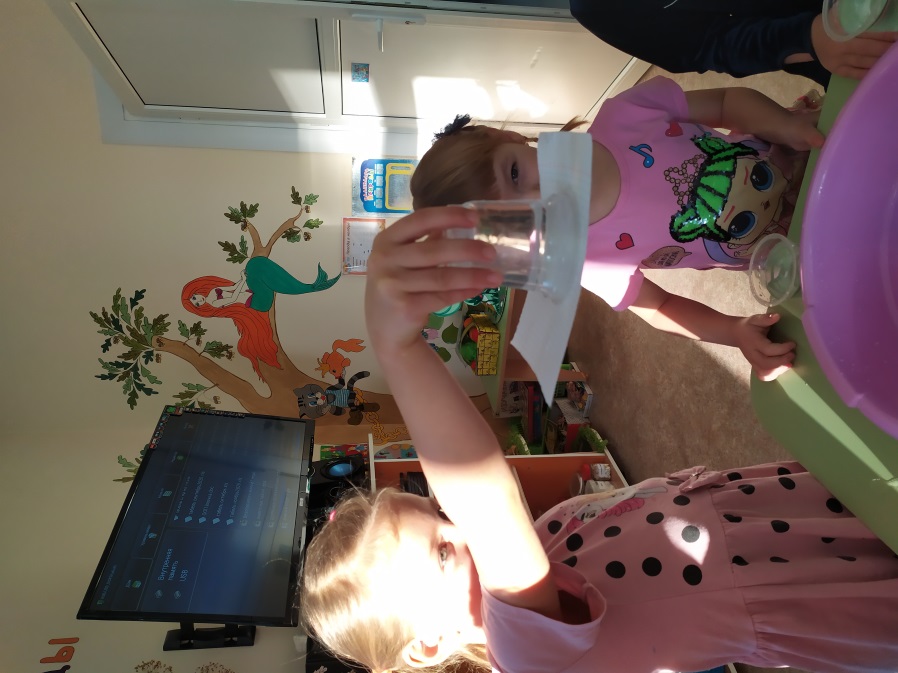 Вывод: Лист бумаги удерживает атмосферное давление, которое снаружи действует на лист бумаги с большей силой, чем вес воды в стакане.Воспитатель : «Что случится с водой, налитой в  ёмкость, накрытую  кусочком марли, если её перевернуть вверх дном?»Предлагаю ребятам понаблюдать за экспериментом и убедиться в том, что вода может и не вылиться из банки!Через марлю всовываю зубочистки, они проходят , а вода всё равно  не проливается. Почему ? Мокрая марля удерживает атмосферное давление, которое  снаружи  действует на неё.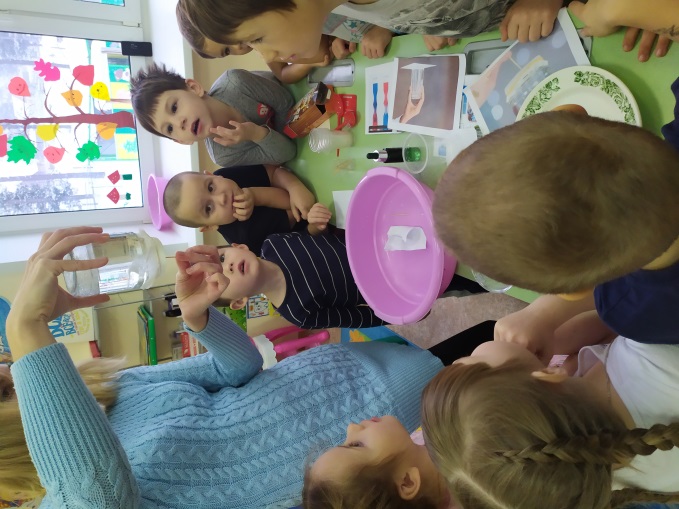 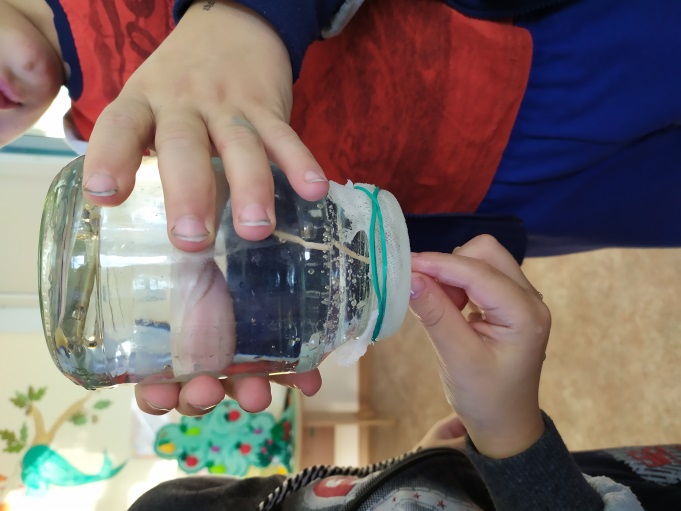 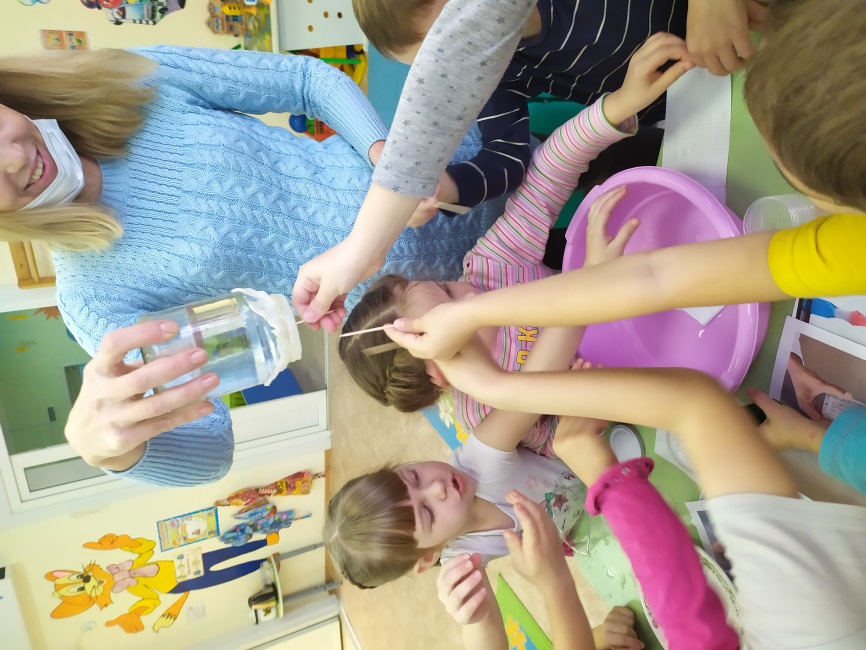 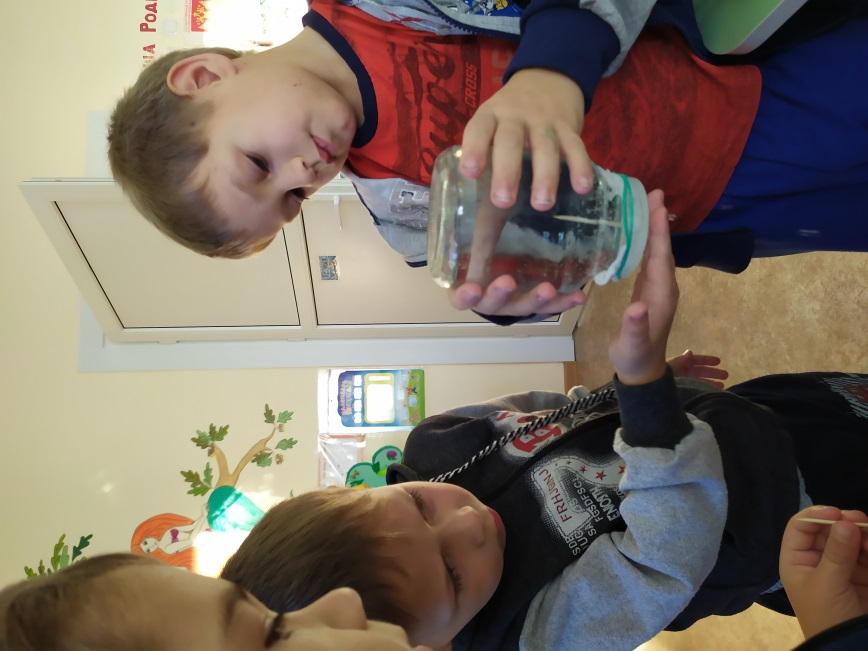 Воспитатель стимулирует детей к самоанализу занятия.- Ребята, чем мы сегодня с вами занимались? Узнали ли вы, что-нибудь, что вас удивило, что вы не знали раньше? Как вы считаете, что у вас сегодня получилось? С какими трудностями вы столкнулись? Дети активно обсуждают, анализируют и оценивают.